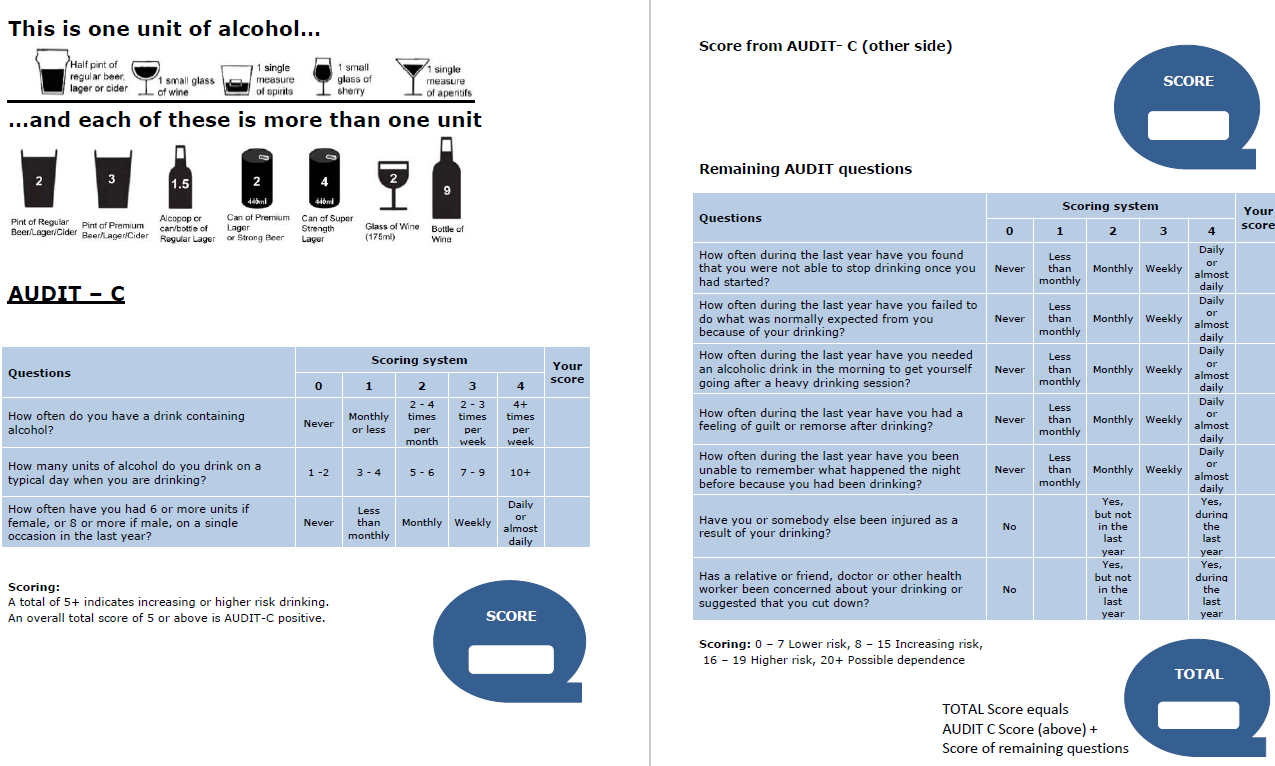 St Martin SurgeryPATIENT REGISTRATION FORM: ADULT AGED 16 AND OVER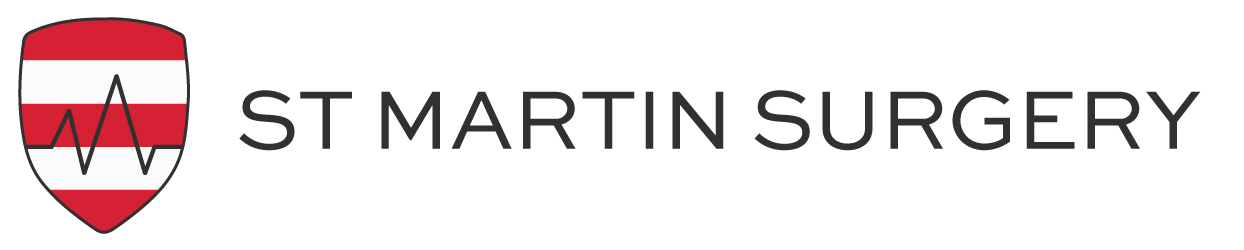 Individual patient registration forms must be completed for each adult and young person over the age of 16. Please complete clearly all relevant sections of this registration form.ADULT: PRIMARY 1. Patient Information1. Patient Information1. Patient Information1. Patient Information1. Patient InformationTitle: Miss / Mr / Mrs / Ms / Mstr / Mx /      Gender Identity: Female  Male  Trans  Other Female  Male  Trans  Other Female  Male  Trans  OtherFamily Name:Marital Status: Single  Married  Civil Partnership  Separated  Divorced  Other  Single  Married  Civil Partnership  Separated  Divorced  Other  Single  Married  Civil Partnership  Separated  Divorced  Other Given Name(s):Ethnicity: Select A and BA:  White  Black  Asian  Mixed  OtherB:  British  European  OtherA:  White  Black  Asian  Mixed  OtherB:  British  European  OtherA:  White  Black  Asian  Mixed  OtherB:  British  European  OtherKnown As:First Language: If not EnglishPrevious Family Name:Resident Since: Month/Year      /            /            /      Date of Birth:Jersey SS Health Card No:Seen By:Seen By:Reason For Registering with the Practice: Transferring from another Jersey GP Practice   Re-Registering with GP Practice  New Resident In Jersey Transferring from another Jersey GP Practice   Re-Registering with GP Practice  New Resident In Jersey Transferring from another Jersey GP Practice   Re-Registering with GP Practice  New Resident In Jersey Transferring from another Jersey GP Practice   Re-Registering with GP Practice  New Resident In Jersey Transferring from another Jersey GP Practice   Re-Registering with GP Practice  New Resident In JerseyID Confirmed: Yes  NoPhoto ID Type:
(Passport / Driving Licence)Seen By:Seen By:2. Home Address and Contact Information  (For ID purposes Utility Bill/Bank Statement dated within 3 months is valid)2. Home Address and Contact Information  (For ID purposes Utility Bill/Bank Statement dated within 3 months is valid)2. Home Address and Contact Information  (For ID purposes Utility Bill/Bank Statement dated within 3 months is valid)2. Home Address and Contact Information  (For ID purposes Utility Bill/Bank Statement dated within 3 months is valid)2. Home Address and Contact Information  (For ID purposes Utility Bill/Bank Statement dated within 3 months is valid)2. Home Address and Contact Information  (For ID purposes Utility Bill/Bank Statement dated within 3 months is valid)Current Home Address (1):Home Telephone:Current Home Address (1):Work Telephone:Current Home Address (1):Mobile Telephone:Current Home Address (1):Personal Email Address:Post-Code:Address Confirmed:Dated within 3 months of issue  Yes  NoDoc.Type:SeenBy:SeenBy:Access Information:(for impaired patient visits)3. Previous Home Address (If less than three years at the current home address)3. Previous Home Address (If less than three years at the current home address)3. Previous Home Address (If less than three years at the current home address)3. Previous Home Address (If less than three years at the current home address)Previous Home Address (2):Previous Home Address (3):Date From / To:       /       Date From / To:       /              /       4. Emergency Contact/Next of Kin Information 4. Emergency Contact/Next of Kin Information 4. Emergency Contact/Next of Kin Information 4. Emergency Contact/Next of Kin Information Title: Miss / Mr / Mrs / Ms / Mx /      Home Address & Post-Code: Same as Section 2Family Name:Home Address & Post-Code: Same as Section 2Given Name(s):Home Address & Post-Code: Same as Section 2Date of Birth:Home Telephone:Relationship to Patient:Work Telephone:Is this Your Next of Kin: Yes  NoMobile Telephone:Consent for us to Discuss Your Record: Yes  NoYour Official Carer: Yes  No  Yes  No 5. Children Aged Under 16 and you are Parent/Legal Guardian (Registrations Form to be completed for all those registering with the practice)5. Children Aged Under 16 and you are Parent/Legal Guardian (Registrations Form to be completed for all those registering with the practice)5. Children Aged Under 16 and you are Parent/Legal Guardian (Registrations Form to be completed for all those registering with the practice)Child’s Full Name:Date of Birth:      Date of Birth:      Child’s Full Name:Date of Birth:      Date of Birth:      Child’s Full Name:Date of Birth:      Date of Birth:      Child’s Full Name:Date of Birth:      Date of Birth:      6. Private Medical Insurance and Current Employer Information (The Patient is responsible for making all claims with their insurer)6. Private Medical Insurance and Current Employer Information (The Patient is responsible for making all claims with their insurer)Current Employer:Insurance Provider:7. Previous/Existing GP Information (This will be used to request previous medical record information)7. Previous/Existing GP Information (This will be used to request previous medical record information)7. Previous/Existing GP Information (This will be used to request previous medical record information)7. Previous/Existing GP Information (This will be used to request previous medical record information)GP Name:Telephone Number:Address:Reason for Transferring:8. Patient Declaration, Confidentiality Agreement, Personal Data Statement and Communication8. Patient Declaration, Confidentiality Agreement, Personal Data Statement and Communication8. Patient Declaration, Confidentiality Agreement, Personal Data Statement and CommunicationYour Personal Information (Data Protection and Patient Privacy):The information collected on this application form will be used by St Martin Surgery (hereafter the ‘Practice’) for the purposes of healthcare related services and practice administration. Personal information we hold about you is processed for the purposes of ‘Employment and Social Fields’ (Article 8) ‘Medical Purposes’ (Article 15) and ‘Public Health’ (Article 16) of the Data Protection (Jersey) Law 2018. This may require your personal data including, relevant details of your medical history, to be shared with other approved healthcare providers for the purpose of referrals and for other lawful purposes related to the Practice procedures. Further information on how we hold and process your data can be found in our Data Protection and Patient Privacy Policy.General Practice Central Services (GPCS):All Jersey GP Practices and other approved healthcare service providers, such as the out-of-hours doctors, use a central medical records system known as EMIS. This allows access to a ‘shared medical record’ to ensure that the provider or clinician has immediate up-to-date and accurate information about your health and any current treatment you may be having. You do however have the right to ‘opt out’ of sharing some or all of your medical records. Please ask us for more information and where appropriate an Opt-in/Out Form for completion. All approved healthcare service providers with authorised access to GPCS have signed strict confidentiality agreements which are bound by the Data Protection () Law 2018. Your Declaration to us:I confirm that all the information I have given in this registration form is accurate to the best of my knowledge. I understand that the Practice has the right to accept or decline my registration application at any time.I understand that by attending a consultation with a GP or other healthcare professional of the Practice, I accept the Practice terms of service and fee schedule issued and displayed in the Practice premises and as amended from time to time. I hereby agree to pay any incurred service fees from the Practice at the time of attendance or treatment. I expressly consent that on registration or prior to accepting any credit arrangement from the Practice, where appropriate a credit reference check may be taken with an authorised credit reference agency and/or my previous medical practice(s).I give my express permission for the Practice to request information including my medical records from my previously registered GP and I agree to reimburse the Practice for any charges and disbursements incurred relating thereto for the Practice being provided with such information. I understand it is my sole responsibility to advise the Practice in writing of any changes made in respect of my personal information.Your Personal Information (Data Protection and Patient Privacy):The information collected on this application form will be used by St Martin Surgery (hereafter the ‘Practice’) for the purposes of healthcare related services and practice administration. Personal information we hold about you is processed for the purposes of ‘Employment and Social Fields’ (Article 8) ‘Medical Purposes’ (Article 15) and ‘Public Health’ (Article 16) of the Data Protection (Jersey) Law 2018. This may require your personal data including, relevant details of your medical history, to be shared with other approved healthcare providers for the purpose of referrals and for other lawful purposes related to the Practice procedures. Further information on how we hold and process your data can be found in our Data Protection and Patient Privacy Policy.General Practice Central Services (GPCS):All Jersey GP Practices and other approved healthcare service providers, such as the out-of-hours doctors, use a central medical records system known as EMIS. This allows access to a ‘shared medical record’ to ensure that the provider or clinician has immediate up-to-date and accurate information about your health and any current treatment you may be having. You do however have the right to ‘opt out’ of sharing some or all of your medical records. Please ask us for more information and where appropriate an Opt-in/Out Form for completion. All approved healthcare service providers with authorised access to GPCS have signed strict confidentiality agreements which are bound by the Data Protection () Law 2018. Your Declaration to us:I confirm that all the information I have given in this registration form is accurate to the best of my knowledge. I understand that the Practice has the right to accept or decline my registration application at any time.I understand that by attending a consultation with a GP or other healthcare professional of the Practice, I accept the Practice terms of service and fee schedule issued and displayed in the Practice premises and as amended from time to time. I hereby agree to pay any incurred service fees from the Practice at the time of attendance or treatment. I expressly consent that on registration or prior to accepting any credit arrangement from the Practice, where appropriate a credit reference check may be taken with an authorised credit reference agency and/or my previous medical practice(s).I give my express permission for the Practice to request information including my medical records from my previously registered GP and I agree to reimburse the Practice for any charges and disbursements incurred relating thereto for the Practice being provided with such information. I understand it is my sole responsibility to advise the Practice in writing of any changes made in respect of my personal information.Your Personal Information (Data Protection and Patient Privacy):The information collected on this application form will be used by St Martin Surgery (hereafter the ‘Practice’) for the purposes of healthcare related services and practice administration. Personal information we hold about you is processed for the purposes of ‘Employment and Social Fields’ (Article 8) ‘Medical Purposes’ (Article 15) and ‘Public Health’ (Article 16) of the Data Protection (Jersey) Law 2018. This may require your personal data including, relevant details of your medical history, to be shared with other approved healthcare providers for the purpose of referrals and for other lawful purposes related to the Practice procedures. Further information on how we hold and process your data can be found in our Data Protection and Patient Privacy Policy.General Practice Central Services (GPCS):All Jersey GP Practices and other approved healthcare service providers, such as the out-of-hours doctors, use a central medical records system known as EMIS. This allows access to a ‘shared medical record’ to ensure that the provider or clinician has immediate up-to-date and accurate information about your health and any current treatment you may be having. You do however have the right to ‘opt out’ of sharing some or all of your medical records. Please ask us for more information and where appropriate an Opt-in/Out Form for completion. All approved healthcare service providers with authorised access to GPCS have signed strict confidentiality agreements which are bound by the Data Protection () Law 2018. Your Declaration to us:I confirm that all the information I have given in this registration form is accurate to the best of my knowledge. I understand that the Practice has the right to accept or decline my registration application at any time.I understand that by attending a consultation with a GP or other healthcare professional of the Practice, I accept the Practice terms of service and fee schedule issued and displayed in the Practice premises and as amended from time to time. I hereby agree to pay any incurred service fees from the Practice at the time of attendance or treatment. I expressly consent that on registration or prior to accepting any credit arrangement from the Practice, where appropriate a credit reference check may be taken with an authorised credit reference agency and/or my previous medical practice(s).I give my express permission for the Practice to request information including my medical records from my previously registered GP and I agree to reimburse the Practice for any charges and disbursements incurred relating thereto for the Practice being provided with such information. I understand it is my sole responsibility to advise the Practice in writing of any changes made in respect of my personal information.Your Personal Information (Data Protection and Patient Privacy):The information collected on this application form will be used by St Martin Surgery (hereafter the ‘Practice’) for the purposes of healthcare related services and practice administration. Personal information we hold about you is processed for the purposes of ‘Employment and Social Fields’ (Article 8) ‘Medical Purposes’ (Article 15) and ‘Public Health’ (Article 16) of the Data Protection (Jersey) Law 2018. This may require your personal data including, relevant details of your medical history, to be shared with other approved healthcare providers for the purpose of referrals and for other lawful purposes related to the Practice procedures. Further information on how we hold and process your data can be found in our Data Protection and Patient Privacy Policy.General Practice Central Services (GPCS):All Jersey GP Practices and other approved healthcare service providers, such as the out-of-hours doctors, use a central medical records system known as EMIS. This allows access to a ‘shared medical record’ to ensure that the provider or clinician has immediate up-to-date and accurate information about your health and any current treatment you may be having. You do however have the right to ‘opt out’ of sharing some or all of your medical records. Please ask us for more information and where appropriate an Opt-in/Out Form for completion. All approved healthcare service providers with authorised access to GPCS have signed strict confidentiality agreements which are bound by the Data Protection () Law 2018. Your Declaration to us:I confirm that all the information I have given in this registration form is accurate to the best of my knowledge. I understand that the Practice has the right to accept or decline my registration application at any time.I understand that by attending a consultation with a GP or other healthcare professional of the Practice, I accept the Practice terms of service and fee schedule issued and displayed in the Practice premises and as amended from time to time. I hereby agree to pay any incurred service fees from the Practice at the time of attendance or treatment. I expressly consent that on registration or prior to accepting any credit arrangement from the Practice, where appropriate a credit reference check may be taken with an authorised credit reference agency and/or my previous medical practice(s).I give my express permission for the Practice to request information including my medical records from my previously registered GP and I agree to reimburse the Practice for any charges and disbursements incurred relating thereto for the Practice being provided with such information. I understand it is my sole responsibility to advise the Practice in writing of any changes made in respect of my personal information.Signed:Print Name:      Dated:      Dated:      For Practice Use Only:EMIS Entered By: Pre-Registration  Regular  PrivateEMIS Number:MediBooks:Synchronised:Billing Pattern: Alerts Added:Past medical records requested* Date:Requested By:Received Date:Other GP Informed of Registration:Date:Informed By:Check Requested:Send copy of Page 2 section 8 (signed) to existing GP as authorisation to release medical records to the Practice and amend EMIS patient typeIndividual Form 2 to be completed for each child under age of 16Send copy of Page 2 section 8 (signed) to existing GP as authorisation to release medical records to the Practice and amend EMIS patient typeIndividual Form 2 to be completed for each child under age of 16Send copy of Page 2 section 8 (signed) to existing GP as authorisation to release medical records to the Practice and amend EMIS patient typeIndividual Form 2 to be completed for each child under age of 16Send copy of Page 2 section 8 (signed) to existing GP as authorisation to release medical records to the Practice and amend EMIS patient typeIndividual Form 2 to be completed for each child under age of 16Medical History/Assessment FormMedical History/Assessment FormMedical History/Assessment FormMedical History/Assessment FormPatient Name:Date of Birth:9. Patient Summary Medical History9. Patient Summary Medical History9. Patient Summary Medical HistoryHave you ever had any of the followingHave you ever had any of the followingPlease Tick Please Tick 1Diseases of the nervous system e.g. neuritis, stroke, multiple sclerosis? Yes    No Yes    No2Chest pain, angina, heart disease or breathlessness? Yes    No Yes    No3Raised or low blood pressure? Yes    No Yes    No4Asthma, bronchitis, emphysema, pneumonia or any other lung disease? Yes    No Yes    No5Any metabolic disorder including diabetes, thyroid and adrenal gland disease? Yes    No Yes    No6Please complete the Smoking Status and Alcohol Consumption Questionnaire attached. Completed CompletedPlease provide further information that you feel may be relevant to your current or past medical history:Please provide further information that you feel may be relevant to your current or past medical history:Please provide further information that you feel may be relevant to your current or past medical history:Please provide further information that you feel may be relevant to your current or past medical history:10. Other Medical History10. Other Medical HistoryAllergies: Do you have any known or diagnosed allergies or adverse reactions to drugs, medication or other  Yes   NoIf Yes please provide details:      Allergies: Do you have any known or diagnosed allergies or adverse reactions to drugs, medication or other  Yes   NoIf Yes please provide details:      Allergies: Do you have any known or diagnosed allergies or adverse reactions to drugs, medication or other  Yes   NoIf Yes please provide details:      Medication: Do you currently take any medication?:  Yes    NoIf Yes please provide details:      Medication: Do you currently take any medication?:  Yes    NoIf Yes please provide details:      Medication: Do you currently take any medication?:  Yes    NoIf Yes please provide details:      For Female Patients Only : Cervical Screening (aged 25 and over): Last Screening Date:                         Result:                                                            Never Screened: Mammography Screening (aged 50 and over): Last Screening Date:                         Result:                                                            Never Screened: Cervical Screening (aged 25 and over): Last Screening Date:                         Result:                                                            Never Screened: Mammography Screening (aged 50 and over): Last Screening Date:                         Result:                                                            Never Screened: 11. Your Exercise and Social Activities11. Your Exercise and Social Activities11. Your Exercise and Social Activities11. Your Exercise and Social Activities11. Your Exercise and Social ActivitiesExercise taken on a normal weekly basis NoneLess than 1 Hour1-3 HoursAbove 3 HoursAbove 3 HoursPhysical exercise such as swimming, jogging, sports, gym workout Cycling including to work and leisure timeWalking including to work and leisure timeGardening/DIYWhich sports or other exercises do you do?How would you describe your walking pace? Slow  Steady  Brisk  Fast Slow  Steady  Brisk  Fast Slow  Steady  Brisk  Fast Slow  Steady  Brisk  Fast Slow  Steady  Brisk  Fast12. Family Medical History (If Known)12. Family Medical History (If Known)12. Family Medical History (If Known)12. Family Medical History (If Known)12. Family Medical History (If Known)12. Family Medical History (If Known)12. Family Medical History (If Known)12. Family Medical History (If Known)Family MemberAge / DeceasedHeart DiseaseHypertensionDiabetesCancer Mental HealthCause of Death(if known)Cause of Death(if known)MotherFatherSisterSisterBrotherBrotherChildChildFor Practice Use Only EMIS Shared Record Activated for Health DataBy Staff ID:EMIS Shared Record Information:Health Status, where recorded within the last 12 months:  Height  Weight  BMI   Blood Pressure Other Health Data: Current Active Problems  Significant Past Problems Allergies/Adverse Reactions Childhood Immunisations  Travel/Other Immunisations Cytology Result  Mammography Result  PSA Result (Males over 50)Health Status, where recorded within the last 12 months:  Height  Weight  BMI   Blood Pressure Other Health Data: Current Active Problems  Significant Past Problems Allergies/Adverse Reactions Childhood Immunisations  Travel/Other Immunisations Cytology Result  Mammography Result  PSA Result (Males over 50)Smoking Status and Alcohol Consumption QuestionnaireSmoking Status and Alcohol Consumption QuestionnaireSmoking Status and Alcohol Consumption QuestionnaireSmoking Status and Alcohol Consumption QuestionnairePatient Name:Date of Birth:13. Smoking History13. Smoking History13. Smoking HistoryWhat is your current smoking status?What is your current smoking status?What is your current smoking status?What is your current smoking status?1.  Never Smoked Please also complete the ‘Other Smoking Information’ in section 4 belowPlease also complete the ‘Other Smoking Information’ in section 4 belowPlease also complete the ‘Other Smoking Information’ in section 4 below2.  Ex-SmokerWhen did you quit?     Month:                 Year:      Month:                 Year:      2.  Ex-SmokerWhat products did you smoke? Cigarettes  Cigars  Pipe  Vape Cigarettes  Cigars  Pipe  Vape2.  Ex-SmokerIf cigarettes, how many did you smoke on an average day?  < 1  1-9  10-19  20-39  40+ < 1  1-9  10-19  20-39  40+3.  Current SmokerWhat products do you smoke? Cigarettes  Cigars  Pipe  Vape Cigarettes  Cigars  Pipe  Vape3.  Current SmokerIf cigarettes, how many do you smoke per day on average?  < 1  1-9  10-19  20-39  40+ < 1  1-9  10-19  20-39  40+3.  Current SmokerIf vaping, do you use both tobacco products and vaping together? Yes  No Yes  No3.  Current SmokerHave you considered or previously tried quitting?  Yes  No Yes  No3.  Current SmokerWhat made you start smoking again? 3.  Current SmokerWould you like advice on the Help2Quit Stop Smoking service in Jersey? Yes  No Yes  No4. Other Smoking InformationAre there other smokers in your home?  Yes  No Yes  No4. Other Smoking InformationDo you or other smokers smoke inside your home?  Yes  No Yes  No4. Other Smoking InformationAre there any persons under the age of 18 in the home who may open to a passive smoking risk in your home?  Yes  No Yes  No4. Other Smoking InformationIf you smoke cannabis or any other products not recorded above, it is advisable to discuss your use confidentially with your GP, so that they can advise you appropriately on any potential smoking risks to you.If you smoke cannabis or any other products not recorded above, it is advisable to discuss your use confidentially with your GP, so that they can advise you appropriately on any potential smoking risks to you.If you smoke cannabis or any other products not recorded above, it is advisable to discuss your use confidentially with your GP, so that they can advise you appropriately on any potential smoking risks to you.14. Alcohol Consumption 